الجمهورية الجزائرية الديمقراطية الشعبيةRépublique Algérienne Démocratique et Populaire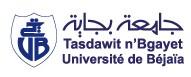 Fiche de vœux Master 1Nom : …………………………………………………………………………………………..Prénom : …………………………………………………………………………………….Année d’obtention de la licence : ……………………………………………….Classez vos choix de master par ordre de préférence (au moins 2 choix) :           Sciences du langage           Didactique des langues étrangères           Linguistique et langues appliquées           Littérature et civilisation           Littérature et approches interdisciplinaires Signature de l’intéressé